Форма материала и название: КВН «Знатоки родного края»Ссылка на материал: --- Ф.И.О. педагога, должность: Аралина Наталия Ивановна, старший воспитательМесто работы: МБОУ «ДС № 245 г. Челябинска»Аннотация: В процессе проведения КВН уточняются и систематизируются знания педагогов по реализации регионального компонента в работе с детьми дошкольного возраста.Цель: практическое овладение педагогами навыками и умениями.Задачи: Повысить профессиональную компетентность педагогов по реализации регионального компонента в соответствии с основной образовательной программой дошкольного образования ДОО.Обобщить знания  педагогов о задачах и методах нравственно - патриотического воспитания.Активизировать творческие способности педагогических работников ДОУ. Предварительная работа: - изучение литературы по данному вопросу; - подготовка наглядного материала;  - подготовка атрибутов к игре КВН.Оборудование: мультимедийная система, разрезные картинки (герб Ленинского района г.Челябинска).Программа КВН.1.Вступительное слово.2.Представление жюри.3. Конкурс №1 « Визитная карточка команды»4. Конкурс №2 « Это- русская сторонка, это - Родина моя»( Разминка): -  символика и ее значение, понятие патриотизма,- историческая справка о Ленинском районе. Приложение №1. Достопримечательности района.  Игра «Назови правильно» (презентация). Приложение № 4. 5. Конкурс №3 «Слово - не воробей»6. Конкурс №4 « Конкурс капитанов»7. Конкурс №5 «Домашнее задание». Приложение №2.8. Конкурс №6 «Синквейн». Приложение №3.9. Подведение итогов.Ход.1.Вступительное слово.          Духовно-нравственное  и нравственно-патриотическое воспитание актуально в наше время. Самая большая опасность, подстерегающая наше общество сегодня,  не в развале экономики, не в смене политической системы, а в разрушении личности. Сегодня материальные ценности доминируют над духовными, поэтому у детей искажены представления о доброте, милосердии, великодушии, справедливости, гражданственности и патриотизме. Многих детей отличает эмоциональная, волевая и духовная незрелость.          Уже к середине 80-х годов назрела необходимость перестройки дошкольного воспитания. Была разработана Концепция дошкольного воспитания с учетом современных требований общества. 5 октября 2010 года Правительством Российской Федерации принята Государственная программа «Патриотическое воспитание граждан Российской Федерации на 2011-2015 годы» (Постановление Правительства Российской Федерации № 795 от 05.10.2010г.). В проекте "Национальной доктрины образования в Российской Федерации" подчеркивается, что "система образования призвана обеспечить  воспитание патриотов России, граждан правового демократического, социального государства, уважающих права и свободы личности, обладающих высокой нравственностью и проявляющих национальную и религиозную терпимость". Духовно-нравственное воспитание в детском саду является неотъемлемой частью всестороннего воспитания ребенка, необходимой предпосылкой возрождения отечественной культуры; качественно новой ступенью духовно-нравственного воспитания в детском саду является интеграция его содержания в повседневную жизнь детей, во все виды детской деятельности. Формирование личности ребенка, его воспитание начинаются с воспитания чувств через мир положительных эмоций, через обязательное приобщение к культуре, обеспечение духовной и интеллектуальной пищей, в которой он так нуждается.И родной дом, двор, где он не раз гулял, и вид из окна квартир и детский сад, где он получает радость от общения со сверстниками, и родная природа – все это Родина. Сколько открытий делает ежедневно ребенок. И хотя многие его впечатления еще им не осознанны, все начинается с восхищением тем, что видит перед собой маленький человек. Таким образом,  важнейшей задачей ДОУ является формирование у детей духовно-нравственных и нравственно-патриотических ценностей через воспитание любви к семье и родному краю.Под музыку песни «Мы начинаем КВН» в зал заходят команды конкурсантов.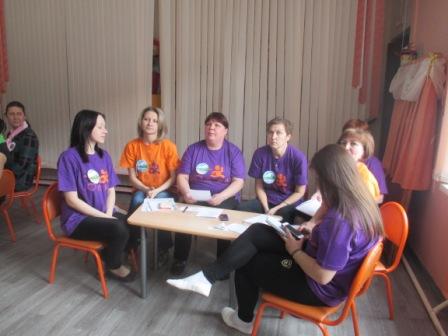 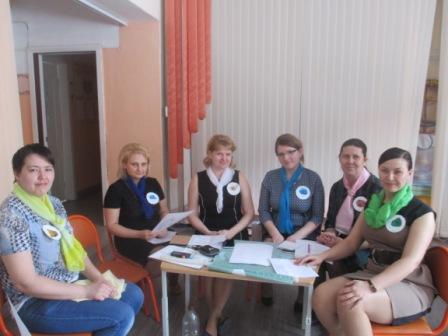 Ведущий: Добрый день, уважаемые коллеги!Мы приветствуем педагогов детского сада в клубе веселых и находчивых. Кто сказал, что конкурс – это просто?Суета сует и маскарад…Конкурс – это будущее роста,Технологий праздничный наряд.Ведущий: Педагоги, собравшиеся сегодня в этом зале, люди необыкновенные: творческие, одухотворенные, удивительно обаятельные. Конкурс – отражение реальности,Импульс дерзновения, полет,Искра зажигающей модальности,Вдохновения водоворот.Сегодня наш КВН будет включать разнообразные конкурсы:1. Конкурс №1 « Визитная карточка команды»2. Конкурс №2 « Это- русская сторонка, это - Родина моя»( Разминка): - символика и ее значение, понятие патриотизма,- историческая справка о Ленинском районе. Приложение №1. Достопримечательности района.  Игра «Назови правильно» (презентация). Приложение № 4. 3. Конкурс №3 «Слово - не воробей»4. Конкурс №4 « Конкурс капитанов»5. Конкурс №5 «Домашнее задание». Приложение № 2.6. Конкурс №6 «Синквейн». Приложение № 3.Работу наших конкурсантов будет оценивать компетентное жюри в составе…Конкурс 1.  «Визитная карточка команды»Ведущий: В конкурсе  «Визитная карточка» каждая команда представляет: название команды; девиз команды;капитана команды; пожелание сопернику.      Жюри оценивает: оригинальность;эмоциональность речи; музыкальное оформление;время выступления 3 мин.Каждая команда поочередно показывает свое задание. После выступления конкурсантов жюри выставляет оценки. Оценка по 5 баллов.Конкурс 2 « Это -русская сторонка, это- Родина моя» («Разминка»)Вопросы участникам (за каждый правильный ответ присуждается 1 очко).Жюри оценивает: точность и обоснование ответа; время на обдумывание для каждого задания – 1 минута, принимаются досрочные ответы;находчивость;юмор. 1.Особый политический институт, который обеспечивает социальную защищенность населения, оборону и безопасность страны. (Государство).2.Символ города, области, страны: прикрепленное к древку или шнурку полотнище установленных размеров и цветов, иногда с изображением герба, эмблемы. (Флаг).3.Официальная эмблема государства, города, района? (Герб).4.Совокупность близких родственников, живущих вместе и ведущих общее хозяйство? (Семья).5.Что такое патриотизм? (Преданность и любовь к Родине, к ее природе, культуре, народу).6.Крупная территория, которая имеет определенные границы и пользуется государственным суверенитетом?  (Страна).7.В каком году основан Ленинский район? ( 1935)Игра «Разрезная картинка». Собрать разрезную картинку, с изображением герба Ленинского района. Время на выполнение задания- 2 минуты.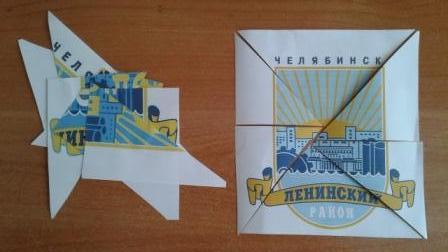 «Назови правильно». Презентация №4.Командам показывают по пять слайдов, на которых изображены достопримечательности и объекты района в прошлом, а затем в настоящем.Задание: участники должны назвать, что изображено; за правильный ответ дается 3 очка.1. Памятник Зое Космодемьянской около общеобразовательной школы №46;2. Набережная оз. Смолино;3. Ул. Машиностроителей;4. Ул. Гагарина;5. Район КБС;6. Ул. Новороссийской;7. Оранжерея / мед. центр ЧТПЗ»;8. Центральная проходная  трубопрокатного завода;9. ДК ЧТПЗ.10.ДК Станкомаш (ЗСО).Конкурс 3 « Слово- не воробей».Ведущий:  Время идет, изменяется наша речь. Но многие слова из того далекого прошлого, наши бабушки и дедушки употребляют в своей речи до сих пор, а возможно и вы пользуетесь этими словами - уральским диалектом. Как говорится: «Ветры горы разрушают, слова народы поднимают».Жюри оценивает: эрудицию; правильность ответов;находчивость.За каждое задание по 5 балловДля первой команды1 задание - «О чем говорят эти слова?»-кружлявый – кудрявый; - уварахтаться – испачкаться; - остолопиться -  растеряться;- встреснуться – спохватиться;- елдаечки - пшеничные лепешки; - безмен – весы;- дербалызнуть – ударить;- забельшить – спрятать;2 задание «Что за пословица?»- В какой пословице упоминается домашнее парнокопытное животное, способное при любых метеорологических условиях отыскивать некую полужидкую субстанцию? (Свинья везде грязь найдет).Для второй команды: 1 задание - «О чем говорят эти слова?»- ещо не башше – ещё не лучше;- немаканный – некрещеный;- парёнки – парёная брюква;- перекособенило – перекосило;- своебышный – своенравный;- урыльник – умывальник;- фанбара – рюша по низу юбки;- яблошник – блюдо из толчёной картошки.2 задание «Что за пословица?»- В какой пословице говорится о влиянии атмосферных явлений на отправление религиозного обряда? (Гром не грянет, мужик не перекрестится).Задание: назвать за 1 минуту как можно больше пословиц о Родине, родном крае; за каждую пословицу 1 очко.Например:«Пословицы о Родине»Родной край – сердцу рай.Нет в мире краше Родины нашей.Человек без Родины, что соловей без песни.Родина – всем матерям мать.Родина – мать, чужбина – мачеха.Своё молоко – ребёнку, свою жизнь – Родине.Всякому мила своя сторона.За морем теплее, а у нас светлее.И пылинка родной земли – золото.Глупа та птица, которой своё гнездо не мило.Дым отечества светлее чужого огня.На чужой стороне Родина милей вдвойне.Живёшь на стороне, а своё село всё на уме.Кто за Родину горой, тот истинный герой.Если дружба велика, будет Родина крепка.Если народ един, он непобедим.Народы нашей страны дружбой сильны.Для Родины своей ни сил, ни жизни не жалей.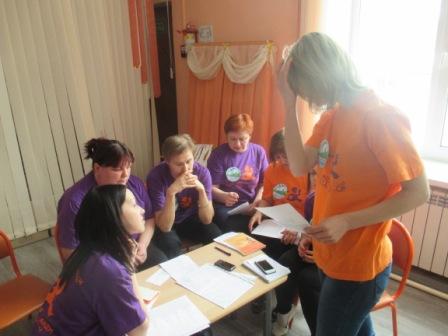 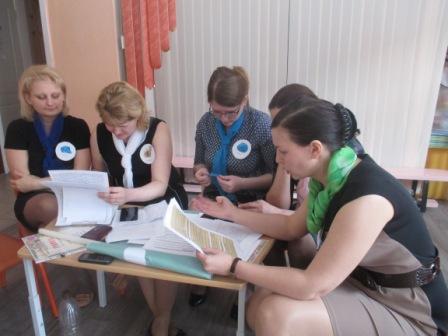 Конкурс 4. «Конкурс Капитанов». 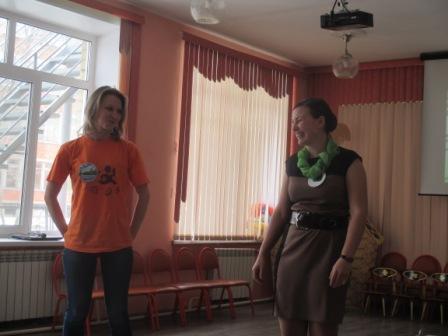 Капитанам задаются по два вопроса, можно воспользоваться помощью команды1-е задание 1 минута на обдумывание1-й капитан. Назвать методы  нравственно-патриотического  воспитания детей в ДОУ.Методы патриотического воспитания:Целевые прогулки, экскурсии по местам воинской славы, к памятникам, монументам, в краеведческий музей и т.д.;Рассказы воспитателя, беседы с детьми о славной истории родной страны и родного города;Наблюдение за тем, как люди трудятся на территории детского сада и в городе, как изменяется его облик благодаря этому труду;Демонстрация тематических слайдов, видеороликов, иллюстраций;Прослушивание тематических аудиозаписей, это могут быть голоса птиц русского леса или гимн Российской Федерации;Знакомство с фольклором – сказками, пословицами, поговорками, песнями, играми;Знакомство с народным творчеством, вышивкой, росписью;Знакомство с творчеством отечественных писателей, композиторов и художников;Посещение тематических выставок или их самостоятельная организация;Участие в праздниках;Участие в посильных общественно-полезных работах.2-й капитан. Назвать задачи нравственно-патриотического воспитания детей дошкольного возраста Задачи нравственно-патриотического воспитания:Формирование заинтересованности народными промыслами и традициями;Воспитание бережного отношения ко всему живому, к окружающему миру, к природе родного края – и природе в целом;Воспитание любви к родному городу, улице, дому, к своей семье;Расширение знаний ребенка о городах России;Воспитание любви и уважительного отношения к труду;Формирование у ребенка базовых представлений о правах человека;Знакомство с государственными символами России – гербом, флагом, гимном;Воспитание в детях толерантного отношения к традициям других народов;Развитие чувства гордости за достижения родины.2-е задание. На выполнение задания - 3 минуты.1-й капитанСоставить программное содержание для занятия  с детьми старшей группы ( 5-6 лет). Тема: «Три медведя».Каслинское литьё. Лепка из пластилина.Примернное п/с :1. Продолжать знакомить детей с произведениями ДПИ Урала. 2. Учить лепить медведя в стилистике каслинского художественного литья (скульптурным способом с проработкой поверхности стекой). 3. Воспитывать эстетическое отношение предметам народного промысла.2-й капитанСоставить программное содержание занятия с детьми подготовительной к школе группы ( 6- 7 лет)Тема : «Цветы на подносе». Нижнетагильские подносы. Пластилиновая живописьОценка по 5 балловКонкурс 5. «Домашнее задание»Каждая команда должна представить свой творческий проект символики д/с - «Герб, флаг, девиз»:-  дать характеристику символике, в выбранной вами форме;Жюри оценивает:  артистизм; креативность; находчивость и юмор исполнения представления; творческий подход;соблюдение временных рамок;качество материала, из которого изготовлена символика, эстетика содержание характеристики символики и текста гимна о д/с.; музыкальное и художественное  оформлениеОценка по 5 баллов за символику.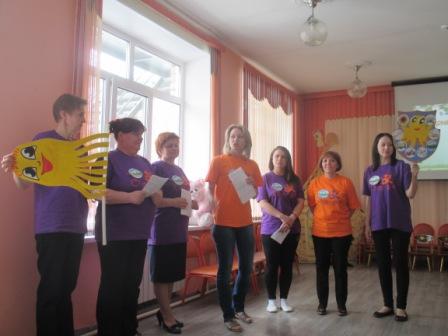 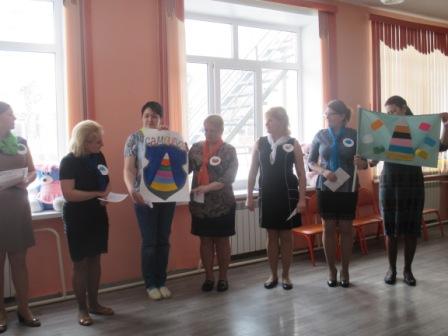 Конкурс 6. «Синквейн» на тему:1 - я команда – «Родина»;2 – я команда – «Дружба».Оценка до 5 баллов.Подведение итогов КВН1. Жюри  подводит общие итоги конкурсов, отмечает интересные ответы педагогов.2. Награждает победителей дипломом и всех участников поощрительными призами.Примернное п/с :Продолжить ознакомление с историей развития уральского подносного промысла, лаковой живописью по металлу. Закреплять умение задумывать и составлять композицию из знакомых элементов росписи. Инициировать самостоятельный поиск адекватных изобразительно-выразительных средств (сочетание разных способов и приемов работы). Развивать пространственное мышление.